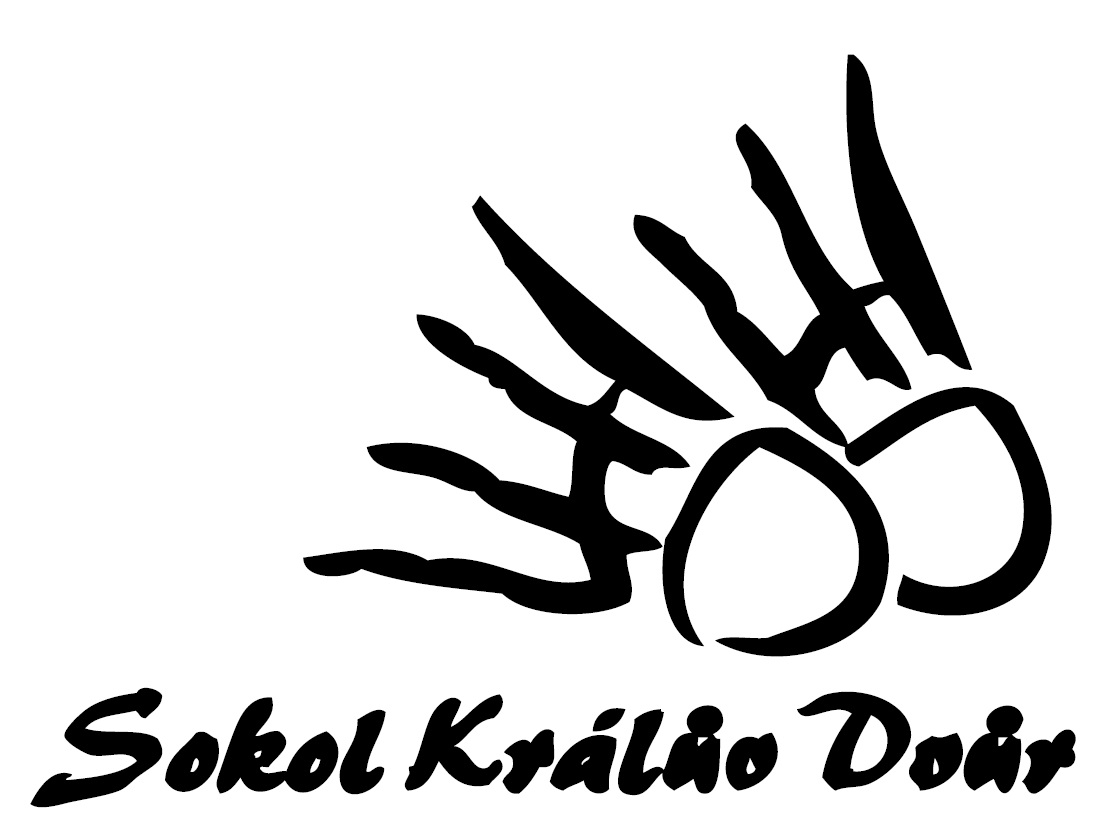 XXXXI. ročník Memoriálu Pavla Proškave čtyřhře a mixu mužů a žen_______________________________________________________Pořadatel: 			TJ Sokol Králův Dvůr, oddíl badmintonudisciplíny: 		             čtyřhra mužů, čtyřhra žen, mix,čtyřhra veteránu, mix veteránů (nad 40let)Sponzor:			Město Králův Dvůr, Gemi  Group, RGT,RABTermín: 			 17. 10. 2015 Místo konání: 			Tělocvična ZŠ Králův Dvůr-Jungmannova 292Organizace turnaje: 		Krejčová, Vacková, BalenčinováHlavní rozhodčí:		Lucie KrejčováČasový plán: 			sobota 17. 10. 2015 - tělocvična ZŠ                          			8.30   - prezentace                         			 8.50   - slavnostní zahájení                          			9.00   - 18.00 - hrací doba turnaje                       			18.30  - společenské posezení  Hrací řád: 	Hraje se podle platných předpisů pro soutěžní badminton. Míčky vlastní. Hrací systém skupinovýÚčast: 	Pro všechny hráče s platnou licencí ČBaSStartovné:  			100,-Kč za jednotlivce/disciplínuUbytování:	Možnost ubytování v tělocvičně na žíněnkách po domluvě s pořadatelemStravování:			V hale zajištěn bufetCeny:  	Věcné ceny obdrží vítězové skupin (1. -3. místo). Vítězná dvojice převezme putovní pohár.Přihlášky: 			Nejpozději do středy 14. října 2015 na adresu:                 			badmintonkd@centrum.cz. (přijetí bude potvrzeno emailem)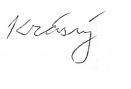 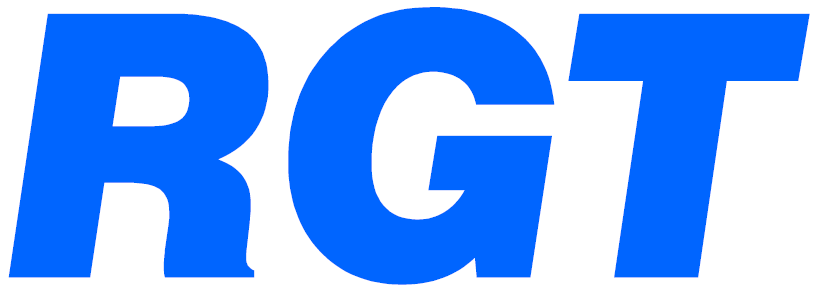 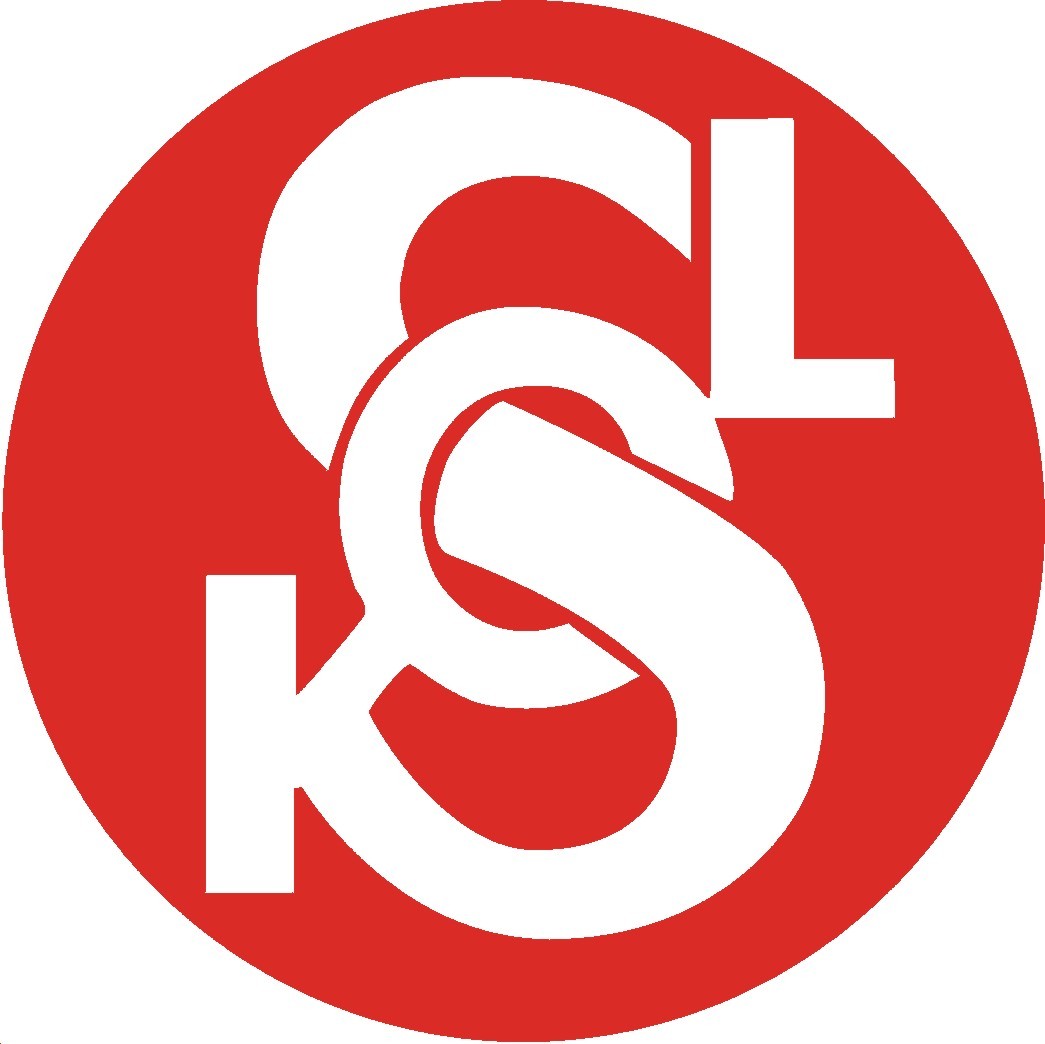 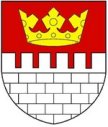 Petr Krásný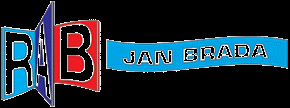                                                                                               					           předseda oddílu   